Crash Course #12: The Fall of Rome- The Byzantine Empire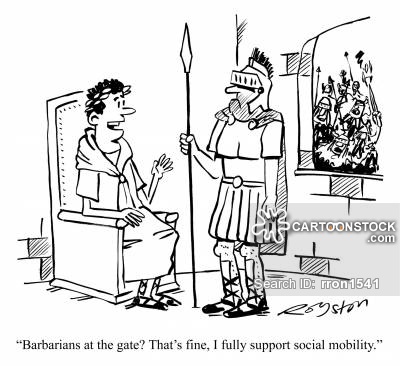 Watch this video:http://www.youtube.com/watch?v=3PszVWZNWVA&list=PLBDA2E52FB1EF80C9&index=12 Answer these questions completely and in detail:What happened in 476 CE? Explain.What problems did Rome face before the collapse of the Western Empire?Why was it problematic for Rome to give generals so much power?Pants: symbol of oppression or downfall of civilization? Discuss.In what way did the Roman Empire survive until the 15th century?Why did Constantine move his capital to the East?What were the continuities between the Eastern and Western Roman Empires? What was different?Who was the most famous Byzantine emperor after Constantine? Why?Describe the Empress Theodora and her accomplishments.How was eastern Christianity (Orthodox) different from western Christianity (Roman Catholicism)?